Harrison Trimble High School Class of 2015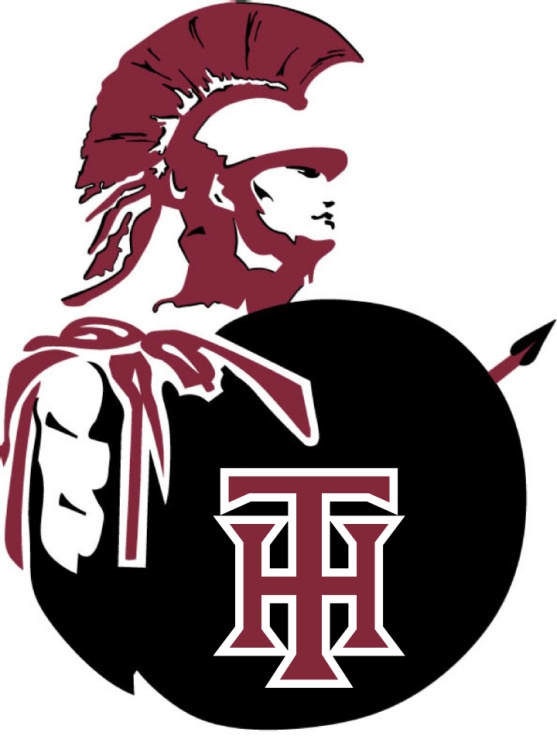 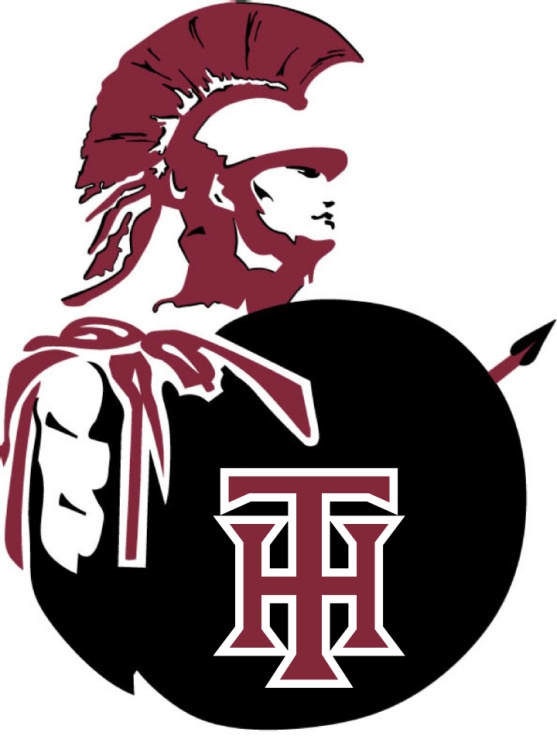 Local Scholarship Application General criteria - member of HTHS Class of 2015 and attending   post-secondary education in the fall 2015/winter 2016.Name: ____________________________________________________________ Hm.Rm. _________________ Name of post-secondary institution: ____________________________________________________________Name of Program (Diploma/Degree): ___________________________________________________________ Career Goal: _______________________________________________________________________________ Elementary school attended: ___________________________________________________________________Middle school attended: ______________________________________________________________________ Parents’/Guardian’s Name _________________________    Occupation: _______________________________Parents’/Guardian’s Name _________________________    Occupation: _______________________________Did you attend Dornan Driving School?   Yes    No     (If “yes”, lease attach proof.)Describe your financial need and your plans to finance your education: (continue on back if needed)_________________________________________________________________________________________________________________________________________________________________________________________________________________________________________________________________________________Work experience(s) including dates, location and length of employment: (continue on back if needed)_________________________________________________________________________________________________________________________________________________________________________________________________________________________________________________________________________________Community involvement and activities: (continue on back if needed)_________________________________________________________________________________________________________________________________________________________________________________________________________________________________________________________________________________In-school involvement and activities:  (continue on back if needed)___________________________________________________________________________________________  _________________________________________________________________________________________________________________________________________________________________________________________________________________________________________________________________________________List special awards, certification or achievements you have received:  (continue on back if needed)___________________________________________________________________________________________Are there any other relevant details that the scholarship committee should consider? (continue on back if needed)____________________________________________________________________________________________________________________________________________________________________________________________________________________________________________________________________________________________________________________________________________________________________________A copy of the acceptance letter from the post-secondary institution indicating the program you will be studying must be attached. Your answers will be carefully considered by the scholarship committee so it’s very important to ensure that you write thoughtful and carefully written responses. Signing this application form indicates your desire to be considered for all scholarships for which you qualify. I hereby certify that the information on this application is, to the best of my knowledge, true and complete.Signature						DateSiblings: Name(s) & ages:School/College/University Name (continue on back if necessary)